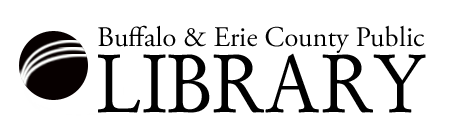 REQUEST FOR PROPOSALTelecommunications Wide Area Network for the  and  Pricing FormProposer certifies that the pricing on page 2-3 (Partial Award) and Page 4-5 (Full Award – All libraries listed in exhibit A) constitutes the entirety of charges to the library, including any and all taxes, installation charges, access fees or other charges. Should the proposer at any time attempt to charge more than the amounts shown on this Pricing Schedule (exclusive of increases in fees or charges imposed by the Federal or New York State government subsequent to this agreement), the library at its discretion may terminate the agreement without penalty and without liability for payment of said higher charges.  Such termination shall include continued service at pricing schedule rates until such time as the Library has obtained replacement service.  In addition, the Proposer shall be liable for any costs required for the Library to migrate to the new service provider and any loss of e-Rate discounts.  Complete Pages 2-3 and/or Pages 4-5, as applicable, to provide pricing details.  Attach additional pages for further cost information, other data and explanations as needed.  Include any and all equipment that will be needed by the Buffalo and Erie County Public Library to accommodate a new transport media or protocols or for the transition from the existing vendor.Proposer further certifies that the person signing this page is authorized to commit the proposer to these terms and conditions and by SIGNING, does so commit the proposer to the pricing submitted herein and to all responses submitted to all sections of this RFP.  __________________________________________	__________________________ 	________________Authorized Representative			Title					Date__________________________________________	_________________________________________________Vendor Name					Vendor Address____________________	______________	_________________________________________________Phone Number		Fax Number		e-mail Address___________________________________________	Check One:		YES __________  NO ___________ SPIN (Service Provider Information Number)       E-Rate Certified Provider for the Services RequestedAccepted by the Library:______________________________________		______________________		________________Name							Title				                  Date